Name: _____________________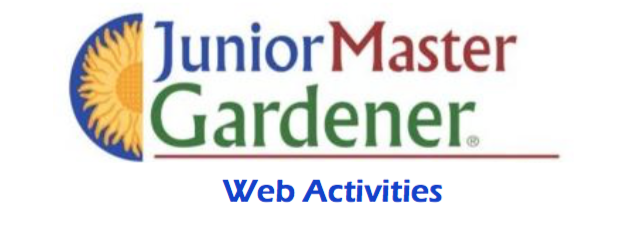 Date: _________Chapter 8 – CareersMeet Dr. BorlaugJournalWhat was Dr. Borlaug known as? Hint: his nickname. ____________________________________________________________________________________________________________________________________________________________Where did Dr. Borlaug spend 20 years working with wheat?____________________________________________________________________________________________________________________________________________________________3. When did Dr. Borlaug win the Nobel Peace Prize?____________________________________________________________________________________________________________________________________________________________